Side 920V  Handicap  Rediger, slet Venteliste til person med handicap Side 920V  Handicap  Rediger, slet Venteliste til person med handicap Side 920V  Handicap  Rediger, slet Venteliste til person med handicap Søg personen frem Søg personen frem, så data er vist i detailvisning på side 920A.Se evt. Huskeseddel Søg person med handicap side920Tilknyt BoligforholdVælg knappen Boligforhold.Side 920A_BF åbnes. 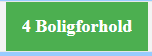 Åben den venteliste der skal ændresKlik på det understregede i kolonnen Liste. Side 920V åbnes.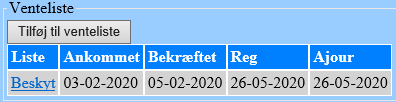 CPRSystemet medtager personens CPR og navn til side 920V. Feltet kan ikke opdateres.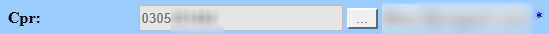 VentelisteFeltet venteliste kan ikke opdateres.  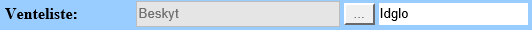 Øvrige felterAlle øvrige felter kan opdaters. AnkomstdatoBekræftelsesdatoØnsket startdatoØnske 1, 2, 3NotatDer er måske kun et ønske. Ikke alle ønsker behøver at blive udfyldt.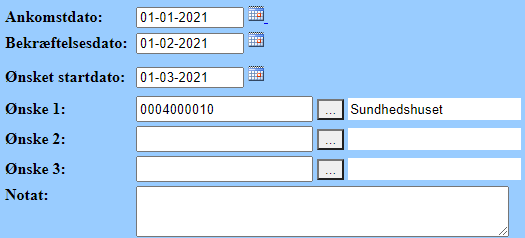 SystemdataSystem datafelterne:Opdateringsdato InitOpdateres ved gem.  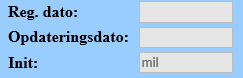 Gem venteliste-registreringenKlik på Anvend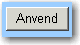 Slet tilknytning til ventelisteHvis personen ikke længere skal være tilknyttet en boligventeliste klikkes på knappen Slet. 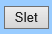 OKVurder resultatet. Klik derefter på OK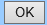 Version 1.0Dato: 29.03.2021/MIL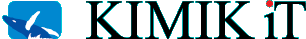 